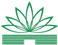 содержание1	Общие положения	41.1	Назначение документа	41.2	Цели и задачи	41.3	Нормативные ссылки	41.4	Область действия	51.5	Используемые сокращения	51.6	Используемые термины и определения	51.7	Утверждение и пересмотр	61.8	Ответственные лица	72	Обработка персональных данных	82.1	Принципы обработки персональных данных	82.2	Основания обработки персональных данных	82.3	Цели обработки персональных данных	92.4	Получение (сбор) персональных данных	92.5	Уничтожение персональных данных	102.6	Доступ к персональным данным	112.7	Обработка персональных данных без использования средств автоматизации	122.8	Передача персональных данных	143	Права субъектов персональных данных	154	Обязанности лиц, допущенных к обработке персональных данных	165	Обеспечение безопасности персональных данных	175.1	Принципы обеспечения безопасности персональных данных	175.2	Меры по обеспечению безопасности персональных данных	175.3	Порядок осуществления взаимодействия, сопровождающего предоставление персональных данных	196	Ответственность за нарушение норм, регулирующих обработку и защиту персональных данных	207	Контроль выполнения требований настоящего Положения	          21Приложение А	  ЛИСТ ознакомления должностных лиц с правилами обработки и обеспечения безопасности персональных данных АНО «РМЦ «Лотос»	22Приложение Б	Форма обязательства о неразглашении персональных данных	23Приложение В	Письменная форма согласия соискателя на обработку персональных данных	24Приложение Г	Форма письменного согласия работника на обработку персональных данных	26Общие положенияНазначение документаПоложение об обработке и защите персональных данных (далее – Положение) разработано в соответствии с п. 2 ч. 1 ст. 18.1 Федерального закона РФ от 27.07.2006 № 152-ФЗ «О персональных данных».Положение определяет порядок и условия обработки персональных данных (далее – ПДн) в Автономной некоммерческой организации «Региональный медицинский центр «Лотос» (далее – АНО «РМЦ «Лотос») и устанавливает порядок и правила защиты ПДн, определяет права, обязанности и ответственность руководителей структурных подразделений и работников АНО «РМЦ «Лотос» в части обработки и защиты ПДн.Цели и задачиЦелями настоящего Положения являются:определение порядка обработки ПДн;обеспечение соответствия порядка обработки ПДн в АНО «РМЦ «Лотос» требованиям законодательства РФ в области ПДн;обеспечение защиты ПДн.Задачами настоящего Положения являются:определение принципов обработки ПДн;определение условий обработки ПДн, способов защиты ПДн;определение прав субъектов ПДн, прав и обязанностей АНО «РМЦ «Лотос при обработке ПДн.Нормативные ссылкиТрудовой кодекс РФ от 30.12.2001 № 197-ФЗ.Федеральный закон от 27.07.2006 № 149-ФЗ «Об информации, информационных технологиях и о защите информации».Федеральный закон от 27.07.2006 № 152-ФЗ «О персональных данных».Федеральный закон от 29.12.2012 № 273-ФЗ «Об образовании в Российской Федерации».Постановление Правительства РФ от 01.11.2012 № 1119 «Об утверждении Требований к защите персональных данных при их обработке в информационных системах персональных данных».Постановление Правительства РФ от 15.09.2008 № 687 «Об утверждении Положения об особенностях обработки персональных данных, осуществляемой без использования средств автоматизации».Приказ ФСТЭК России от 18.02.2013 № 21 «Об утверждении Состава и содержания организационных и технических мер по обеспечению безопасности персональных данных при их обработке в информационных системах персональных данных».Приказ Минкультуры России от 25.08.2010 N 558 «Об утверждении "Перечня типовых управленческих архивных документов, образующихся в процессе деятельности государственных органов, органов местного самоуправления и организаций, с указанием сроков хранения».Область действияДействие настоящего Положения распространяется на все процессы обработки ПДн в АНО «РМЦ «Лотос» как с использованием средств автоматизации, в том числе с использованием информационно-телекоммуникационных сетей, так и без использования таких средств.Все работники АНО «РМЦ «Лотос», допущенные к работе с ПДн, в обязательном порядке должны быть ознакомлены с настоящим Положением. Ознакомление работников АНО «РМЦ «Лотос»  с настоящим Положением подтверждается подписью в документе «Лист  ознакомления работников, допущенных к обработке персональных данных, с правилами обработки и обеспечения безопасности персональных данных в АНО «РМЦ «Лотос» (см. Приложение А).Используемые сокращенияИСПДн – информационная система персональных данных.ПДн – персональные данные.РФ – Российская Федерация.СЗПДн – система защиты персональных данных.СКЗИ – Средство криптографической защиты информации.Используемые термины и определенияАвтоматизированная обработка персональных данных – обработка персональных данных с помощью средств вычислительной техники.Информационная система персональных данных – совокупность содержащихся в базах данных персональных данных и обеспечивающих их обработку информационных технологий и технических средств.Неавтоматизированная обработка персональных данных – обработка персональных данных (использование, уточнение, распространение, уничтожение) при непосредственном участии человека, содержащихся в информационной системе персональных данных либо извлечённых из такой системы.Обработка персональных данных – любое действие (операция) или совокупность действий (операций), совершаемых с использованием средств автоматизации или без использования таких средств с персональными данными, включая сбор, запись, систематизацию, накопление, хранение, уточнение (обновление, изменение), извлечение, использование, передачу (распространение, предоставление, доступ), обезличивание, блокирование, удаление, уничтожение персональных данных.Персональные данные – любая информация, относящаяся к прямо или косвенно определённому, или определяемому физическому лицу (субъекту персональных данных).Субъект персональных данных – физическое лицо, обладающее персональными данными прямо или косвенно его определяющими.Трансграничная передача персональных данных – передача персональных данных на территорию иностранного государства органу власти иностранного государства, иностранному физическому лицу или иностранному юридическому лицу.Утверждение и пересмотрНастоящее Положение вступает в силу с момента его утверждения директора АНО «РМЦ «Лотос» и действует бессрочно, до замены его новым Положением.АНО «РМЦ «Лотос»  проводит пересмотр настоящего Положения и его актуализацию не реже одного раза в три года, а также:при изменении процессов и технологий обработки ПДн в АНО «РМЦ «Лотос»;по результатам проверок органа по защите прав субъектов ПДн, выявившим несоответствия требованиям законодательства РФ в области ПДн;при изменении требований законодательства РФ в области ПДн к порядку обработки и обеспечению безопасности ПДн;в случае выявления нарушений по результатам внутренних проверок системы защиты ПДн (далее – СЗПДн).Ответственным за пересмотр данного Положения является работник АНО «РМЦ «Лотос», назначенный ответственным за организацию обработки персональных данных. При внесении изменений указывается дата последнего обновления редакции. Новая редакция вводится в действие приказом директора АНО «РМЦ «Лотос».Ответственные лицаПриказом директора АНО «РМЦ «Лотос» назначается должностное лицо, ответственное за организацию обработки ПДн (далее – Ответственный за организацию обработки ПДн). Ответственный за организацию обработки ПДн подотчётен директору АНО «РМЦ «Лотос».Ответственный за организацию обработки ПДн обязан:осуществлять контроль соблюдения работниками АНО «РМЦ «Лотос»: требований законодательства РФ в области ПДн, а также внутренних организационно-распорядительных документов АНО «РМЦ «Лотос» по вопросам обработки и защиты ПДн;организовать доведение до сведения работников АНО «РМЦ «Лотос»  требований законодательства РФ в области ПДн, а также внутренних организационно-распорядительных документов АНО «РМЦ «Лотос» по вопросам обработки и защиты ПДн;участвовать в пересмотре внутренних организационно-распорядительных документов АНО «РМЦ «Лотос»  по вопросам обработки и защиты ПДн.Иные обязанности и права Ответственного за организацию обработки ПДн определены в документе «Инструкция лица, ответственного за организацию обработки персональных данных в информационных системах».Для реализации мер по защите ПДн при их обработке в АНО «РМЦ «Лотос»  приказом директора назначается администратор безопасности информационных систем. Администратор безопасности ИС подотчетен Ответственному организацию обработки ПДн. Администратор безопасности ИС обязан реализовывать меры защиты ПДн в соответствии с настоящим Положением.Иные права и обязанности администратора безопасности ИСПДн определены в локальном документе АНО «РМЦ «Лотос»  «Инструкция администратора безопасности информационных систем».Обработка персональных данныхПринципы обработки персональных данныхОбработка ПДн в АНО «РМЦ «Лотос» осуществляется с учётом следующих принципов:обработка ПДн осуществляется на законной и справедливой основе;обработка ПДн ограничивается достижением конкретных, заранее определённых и законных целей;не допускается объединение баз данных, содержащих ПДн, обработка которых осуществляется в целях, несовместимых между собой;обработке подлежат только те ПДн, которые отвечают целям их обработки;содержание и объём обрабатываемых ПДн соответствуют заявленным целям обработки. Обрабатываемые ПДн не являются избыточными по отношению к заявленным целям обработки;при обработке ПДн обеспечивается их точность, достаточность, а также актуальность по отношению к заявленным целям обработки ПДн;ПДн подлежат уничтожению либо обезличиванию по достижении целей обработки или в случае утраты необходимости в достижении этих целей.Основания обработки персональных данныхВ АНО «РМЦ «Лотос»  производится обработка ПДн следующих категорий субъектов персональных данных:обработка ПДн соискателей осуществляется с письменного согласия субъекта ПДн и необходима для осуществления прав и законных интересов АНО «РМЦ «Лотос»  при условии, что при этом не нарушаются права и свободы субъекта ПДн;обработка ПДн работников АНО «РМЦ «Лотос»  осуществляется с письменного согласия субъекта ПДн на обработку его ПДн и необходима для исполнения условий трудового контракта, стороной которого является работник, а также на основании Трудового кодекса РФ от 30.12.2001 № 197-ФЗ;обработка ПДн родственников работников предусмотрена Трудовым и Налоговым Кодексом Российской Федерации (получение алиментов, оформление социальных выплат), унифицированной формой № Т-2, утвержденной постановлением Госкомстата Российской Федерации от 05.01.2004 № 1 «Об утверждении унифицированных форм первичной учетной документации по учету труда и его оплаты»;обработка ПДн физического лица, осуществляющего деятельность по договору гражданско-правового характера (далее – ГПХ) необходима для исполнения договора, стороной которого либо выгодоприобретателем или поручителем, по которому является субъект ПДн;Цели обработки персональных данныхДля каждой категории субъектов ПДн определены цели обработки их ПДн. Содержание и объём ПДн, обрабатываемых в структурных подразделениях АНО «РМЦ «Лотос, соответствуют заявленным целям обработки.Целями обработки ПДн субъектов ПДн в АНО «РМЦ «Лотос»  являются:Целями обработки ПДн соискателей являются: подбор кандидатов на вакантные должности, содействие в поиске работы и трудоустройстве.Целями обработки ПДн работников (в том числе уволенных) АНО «РМЦ «Лотос»  являются: ведение кадрового делопроизводства (в том числе заключение, сопровождение, изменение, расторжение трудовых отношений) работников; обучение и продвижение по службе, согласования договоров, приказов, соглашений к трудовым договорам и иных документов; осуществления деятельности при выполнении различных взаиморасчетов, в т. ч. начисление заработной платы, формирование реестров на выплаты, выполнение расчетно-кассового обслуживания; обеспечение личной безопасности работников, контроля количества и качества выполняемой работниками работы; исполнение АНО «РМЦ «Лотос обязательств, предусмотренных локальными нормативными актами, трудовыми договорами, федеральным законодательством и иными нормативными правовыми актами; предоставление по запросам различной информации о работниках (в том числе уволенных).Целью обработки ПДн родственников работников является осуществление и выполнение возложенных законодательством Российской Федерации на АНО «РМЦ»Лотос» функций, полномочий и обязанностей (5 абзац статьи 228, 11 абзац статьи 229, 6 абзац статьи 230 и др. статьи Трудового кодекса РФ).Целью обработки ПДн физических лиц, осуществляющих деятельность по договорам ГПХ является автоматизация деятельности при выполнении различных взаиморасчетов.Получение (сбор) персональных данныхВ АНО «РМЦ «Лотос»  осуществляется сбор и последующая обработка ПДн с использованием информационных систем ПДн (далее – ИСПДн).Получение и обработка ПДн работниками АНО «РМЦ «Лотос»  производится после подписания субъектом ПДн согласия на обработку ПДн в случаях, предусмотренных законодательством РФ (см. Приложение В, Приложение Г).Сбор и первичное получение ПДн осуществляется от субъекта ПДн либо у третьего лица. В случае первичного получения ПДн субъекта у третьего лица, АНО «РМЦ «Лотос»  сообщает субъекту ПДн о правовых основаниях, способах и целях обработки ПДн, сроках обработки ПДн, а также иную информацию, предусмотренную законодательством РФ в области ПДн.АНО «РМЦ «Лотос»  освобождается от обязанности предоставить субъекту ПДн указанные выше сведения в случаях, если:ПДн получены АНО «РМЦ «Лотос» на основании федерального закона или в связи с исполнением договора, стороной которого либо выгодоприобретателем или поручителем, по которому является субъект ПДн;ПДн сделаны общедоступными субъектом ПДн или получены из общедоступного источника;Запрещается запрашивать информацию о состоянии здоровья субъекта ПДн, за исключением тех сведений, которые относятся к вопросу о возможности выполнения работником трудовой функции.В случае сбора персональных данных при помощи официального сайта АНО «РМЦ «Лотос», АНО «РМЦ «Лотос»  обеспечивает возможность отправки ПДн только после принятия субъектом ПДн согласия на обработку в электронном виде, посредством внедрения на веб-страницы соответствующих электронных форм.АНО «РМЦ «Лотос»  не имеет права получать и обрабатывать ПДн субъекта ПДн о его политических, религиозных, философских и иных убеждениях, а также о частной жизни, без его согласия в письменной форме.При принятии решений, затрагивающих интересы субъекта ПДн, АНО «РМЦ «Лотос не имеет права основываться на ПДн, полученных исключительно в результате их автоматизированной обработки, за исключением случаев, предусмотренных законодательством РФ в области ПДн.Уничтожение персональных данныхУничтожение ПДн в АНО «РМЦ «Лотос»  производится: в случае отзыва согласия субъекта ПДн, если отсутствуют иные законные основания обработки ПДн, в срок, не превышающий тридцати дней с даты поступления отзыва;по достижении целей обработки ПДн в срок, не превышающий тридцати дней с даты достижения цели обработки персональных данных, если иное не предусмотрено законодательством РФ в области ПДн;по достижении окончания срока хранения ПДн, оговорённого в соответствующем соглашении заинтересованных сторон;в случае выявления неправомерной обработки ПДн в срок, не превышающий трёх рабочих дней с момента выявления неправомерной обработки ПДн.В случае отсутствия возможности уничтожения ПДн в течение требуемого срока, осуществляется блокирование таких ПДн и обеспечивается уничтожение ПДн в срок не более чем шесть месяцев, если иной срок не установлен законодательством РФ в области ПДн.Уничтожение ПДн с машинных носителей информации осуществляется средствами ИСПДн (операционная система, система управления базами данных, средства защиты информации). Уничтожение ПДн, зафиксированных на бумажных носителях, осуществляется путём сжигания или посредством использования бумагоуничтожительной машины.Уничтожение ПДн с бумажных и машинных носителей осуществляется согласно документу «Инструкция по порядку учета и хранения носителей с защищаемой информации в информационных системах». Факт уничтожения ПДн с защищаемого носителя ПДн подтверждается документом «Акт уничтожения (стирания) носителей персональных данных».Уничтожение производится по мере необходимости, в зависимости от объёмов накопленных для уничтожения документов. Для уничтожения материальных носителей и информации на материальных носителях документально созывается комиссия в составе не менее двух человек. Накапливаемые для уничтожения документы, копии документов, черновики, содержащие ПДн, должны храниться отдельно.Доступ к персональным даннымЛица, доступ которых к ПДн необходим для выполнения служебных (трудовых) обязанностей, допускаются к обработке ПДн на основании перечня, утверждённого директором АНО «РМЦ «Лотос», только после подписания обязательства о неразглашении ПДн (см. Приложение Б). Перечень работников, допущенных к обработке ПДн, утверждается приказом директором АНО «РМЦ «Лотос».В случае если АНО «РМЦ «Лотос» пользуется услугами юридических и физических лиц на основании заключённых договоров (либо иных оснований), и в силу данных договоров они должны иметь доступ к ПДн, обрабатываемым в АНО «РМЦ «Лотос» то соответствующий перечень ПДн предоставляется АНО «РМЦ «Лотос» только после подписания с ними соглашения о неразглашении ПДн или включения в договоры пунктов о неразглашении ПДн, предусматривающих их защиту.Государственным органам, осуществляющим функции контроля (надзора), предоставляются права доступа к ПДн, обрабатываемым в АНО «РМЦ «Лотос», только в сфере их компетенции и в объёме, предусмотренном законодательством РФ в области ПДн.Субъект ПДн, чьи ПДн обрабатываются в АНО «РМЦ «Лотос», имеет право на свободный доступ к своим ПДн, получение копий своих ПДн (за исключением случаев, предусмотренных законодательством РФ в области ПДн) на основании его письменного запроса.В случае обращения либо по запросу субъекта ПДн или его законного представителя АНО «РМЦ «Лотос» в порядке, предусмотренном ст. 14 Федерального закона РФ от 27.07.2006 № 152-ФЗ «О персональных данных», сообщает о наличии ПДн, относящихся к соответствующему субъекту ПДн, а также предоставляет возможность ознакомления с этими ПДн при обращении субъекта ПДн или его представителя либо в течение тридцати дней с даты получения запроса.Обработка персональных данных без использования средств автоматизацииРаботники АНО «РМЦ «Лотос», задействованные в неавтоматизированной обработке ПДн, должны быть проинформированы о факте обработки ими ПДн без использования средств автоматизации, категориях, обрабатываемых ПДн, а также об особенностях и правилах осуществления такой обработки.ПДн, обрабатываемые без использования средств автоматизации, обособляются от иной информации, в частности путём фиксации их на отдельных материальных носителях ПДн (далее – материальные носители), в специальных разделах или на полях форм (бланков).При фиксации ПДн на материальных носителях не допускается фиксация на одном материальном носителе ПДн, цели обработки которых заведомо не совместимы. При обработке различных категорий ПДн для каждой категории ПДн используется отдельный материальный носитель.При использовании типовых форм документов, характер информации в которых предполагает или допускает включение в них ПДн (типовая форма), соблюдаются следующие условия:Типовая форма или связанные с ней документы (инструкции по её заполнению, карточки, реестры и журналы) содержат сведения о целях обработки ПДн, осуществляемой без использования средств автоматизации, имя (наименование) и адрес АНО «РМЦ «Лотос», фамилию, имя, отчество и адрес субъекта ПДн, источник получения ПДн, сроки обработки ПДн, перечень действий с ПДн, которые будут совершаться в процессе их обработки, общее описание используемых АНО «РМЦ «Лотос» способов обработки ПДн.При необходимости получения письменного согласия на обработку ПДн, типовая форма предусматривает поле, в котором субъект ПДн ставит отметку о своём согласии на обработку его ПДн, осуществляемую без использования средств автоматизации.Типовая форма составляется таким образом, чтобы каждый из субъектов ПДн, имел возможность ознакомиться со своими ПДн, содержащимися в документе, не нарушая прав и законных интересов иных субъектов ПДн.Типовая форма исключает объединение полей, предназначенных для внесения ПДн, цели обработки которых заведомо не совместимы.При несовместимости целей обработки ПДн, зафиксированных на одном материальном носителе, если материальный носитель не позволяет осуществлять обработку ПДн отдельно от других зафиксированных на том же носителе ПДн, предпринимаются меры по обеспечению раздельной обработки ПДн, в частности:При необходимости использования или распространения определённых ПДн отдельно от находящихся на том же материальном носителе других ПДн, осуществляется копирование ПДн, подлежащих распространению или использованию, способом, исключающим одновременное копирование ПДн, не подлежащих распространению и использованию, и используется (распространяется) копия ПДн.При необходимости уничтожения или блокирования части ПДн, уничтожается или блокируется материальный носитель с предварительным копированием сведений, не подлежащих уничтожению или блокированию, способом, исключающим одновременное копирование ПДн, подлежащих уничтожению или блокированию.Данные правила применяются также в случае, если необходимо обеспечить раздельную обработку зафиксированных на одном материальном носителе ПДн и информации, не являющейся ПДн.Уточнение ПДн при осуществлении их обработки без использования средств автоматизации производится путём обновления или изменения данных на материальном носителе, а если это не допускается техническими особенностями материального носителя – путём фиксации на том же материальном носителе сведений о вносимых в них изменениях либо путём изготовления нового материального носителя с уточнёнными ПДн.Обработка ПДн, осуществляемая без использования средств автоматизации, осуществляется таким образом, чтобы можно было определить места хранения ПДн (материальных носителей).Передача персональных данныхЗапрещается передавать ПДн субъектов ПДн третьей стороне без письменного согласия субъекта ПДн, за исключением случаев, когда это необходимо в целях предупреждения угрозы жизни и здоровью субъекта ПДн, а также в случаях, установленных законодательством РФ.ПДн субъекта могут быть предоставлены родственникам или членам его семьи, а также представителям субъекта только с письменного разрешения самого субъекта, за исключением случаев, когда передача ПДн субъекта без его согласия допускается действующим законодательством РФ.Документы, содержащие ПДн субъекта, могут быть отправлены в сторонние организации через организацию федеральной почтовой связи. При этом должна быть обеспечена их конфиденциальность. Документы, содержащие ПДн, вкладываются в конверт, к нему прилагается сопроводительное письмо. На конверте делается надпись о том, что содержимое конверта является конфиденциальной информацией, и за незаконное её разглашение законодательством предусмотрена ответственность. Далее, конверт с сопроводительным письмом вкладывается в другой конверт, на который наносятся только реквизиты, предусмотренные почтовыми правилами для заказных почтовых отправлений.Допускается передача ПДн субъекта без получения его согласия между структурными подразделениями АНО «РМЦ «Лотос» в объёме, необходимом для выполнения подразделениями своих функций. Лица, получающие ПДн, должны быть предупреждены, о том, что эти данные могут быть использованы лишь в целях, для которых они сообщены.Лица, которым передаются ПДн, обязаны соблюдать режим конфиденциальности (данное требование не распространяется на обмен ПДн, сделанными общедоступными субъектом ПДн в порядке, установленном законодательством).Разрешается передавать ПДн представителям субъектов ПДн в порядке, установленном существующим законодательством, и ограничивать эту информацию данными, необходимыми для выполнения функций, указанных представителями.Трансграничная передача не осуществляется.Права субъектов персональных данныхВ соответствии с Федеральным законом РФ от 27.07.2006 № 152-ФЗ «О персональных данных» субъект имеет право:получать полную информацию о своих ПДн и их обработке в АНО «РМЦ «Лотос» (в том числе автоматизированной);осуществлять свободный доступ к своим ПДн, включая право получать копии любой записи, содержащей ПДн, за исключением случаев, предусмотренных законодательством РФ в области ПДн;требовать уничтожения или уточнения неверных, или неполных ПДн, а также ПДн, обрабатываемых с нарушением законодательства РФ в области ПДн;требовать от АНО «РМЦ «Лотос» или уполномоченного ему лица обеспечения уведомления всех лиц, которым ранее были сообщены неверные или неполные ПДн, об их уточнении или уничтожении;обжаловать, в установленном действующим законодательством РФ порядке, любые неправомерные действия или бездействие АНО «РМЦ «Лотос» при обработке и защите ПДн.Обязанности лиц, допущенных к обработке персональных данныхРаботники, допущенные к обработке ПДн, обязуются:знать и выполнять требования настоящего Положения;осуществлять обработку ПДн в целях, определённых данным Положением;осуществлять обработку только тех ПДн, к которым предоставлен доступ для выполнения их трудовых обязанностей;соблюдать конфиденциальность при обработке ПДн;информировать своего непосредственного руководителя о фактах нарушения порядка обработки ПДн и о попытках несанкционированного доступа к ним;предупреждать лиц, получающих ПДн, о том, что эти данные могут быть использованы лишь в тех целях, для которых они сообщены;выполнять требования по обеспечению безопасности полученных ПДн;соблюдать правила пользования документами, содержащими ПДн, и порядок их обработки и защиты.Обеспечение безопасности персональных данныхПринципы обеспечения безопасности персональных данныхЗащита ПДн субъектов от неправомерного их использования или утраты обеспечивается АНО «РМЦ «Лотос» путём выполнения комплекса организационных и технических мер, необходимых для обеспечения требуемого уровня безопасности ПДн, в порядке, установленном действующим законодательством РФ и локальными актами АНО «РМЦ «Лотос».Меры по обеспечению информационной безопасности ПДн при их обработке распространяются как на ПДн, зафиксированные на бумажных носителях, так и на ПДн, представленные в электронном виде.Контроль над организацией защиты ПДн в подразделениях обеспечивают руководители подразделений.Меры по обеспечению безопасности персональных данныхВ АНО «РМЦ «Лотос» разрабатываются и утверждаются нормативные документы, регламентирующие порядок обеспечения защиты информации, содержащей ПДн, в целях соблюдения её конфиденциальности, целостности и доступности путём предотвращения утечки, несанкционированных и неправомерных воздействий на защищаемую информацию.При обработке ПДн в АНО «РМЦ «Лотос»  применяется следующий комплекс организационных и технических мероприятий по обеспечению безопасности ПДн:реализация в АНО «РМЦ «Лотос»  системы защиты ПДн;назначение должностных лиц (работников), ответственных за организацию обработки ПДн;назначение должностных лиц (работников), ответственных за обеспечение безопасности ПДн, а также ответственных пользователей криптосредств;проведение аудита ИСПДн АНО «РМЦ «Лотос»  и определение требуемых уровней защищённости ПДн, обрабатываемых в ИСПДн;определение угроз безопасности ПДн при их обработке в ИСПДн и принятие мер для нейтрализации актуальных угроз безопасности ПДн;утверждение директором АНО «РМЦ «Лотос»  перечня лиц, доступ которых к ПДн, обрабатываемым в ИСПДн, необходим для выполнения ими трудовых обязанностей;организация режима обеспечения безопасности помещений, в которых размещены ИСПДн, препятствующего возможности неконтролируемого проникновения или пребывания в этих помещениях лиц, не имеющих права доступа в эти помещения;обеспечение сохранности носителей ПДн, а также учёт машинных носителей ПДн;обнаружение фактов несанкционированного доступа к ПДн и принятие мер;восстановление ПДн, модифицированных или уничтоженных вследствие несанкционированного доступа к ним;разработка и утверждение локальных нормативных актов АНО «РМЦ «Лотос», регламентирующих порядок обработки ПДн, а также разработка для пользователей и ответственных лиц рабочих инструкций;контроль за принимаемыми мерами по обеспечению безопасности ПДн и уровнем защищённости ПДн, обрабатываемых в ИСПДн;проведение периодического обучения и повышение осведомлённости сотрудников АНО «РМЦ «Лотос»  в области защиты ПДн, ознакомление сотрудников, непосредственно осуществляющих обработку ПДн, с положениями законодательства Российской Федерации о ПДн, в том числе требованиями к защите ПДн, документами, определяющими политику АНО «РМЦ «Лотос»  в отношении обработки ПДн, локальными актами по вопросам обработки ПДн;реализация технических мер, снижающих вероятность реализаций угроз безопасности ПДн, в том числе при помощи сертифицированных средств защиты информации и СКЗИ;проведение периодических проверок состояния защищённости АНО «РМЦ «Лотос».Хранение ПДн в структурных подразделениях АНО «РМЦ «Лотос», работники которых имеют допуск к ПДн, осуществляется в порядке, исключающем доступ к ним третьих лиц. Хранение ПДн происходит в порядке, исключающем их утрату или неправомерное их использование.Порядок доступа в помещения, в которых ведётся обработка ПДн, должен обеспечивать их сохранность и исключать возможность бесконтрольного проникновения в них посторонних лиц.В течение рабочего дня ключи от шкафов (ящиков, хранилищ), в которых содержатся бумажные носители ПДн, а также помещений, где находятся средства вычислительной техники, предназначенные для обработки ПДн, хранятся у ответственных работников. По окончании рабочего времени помещения, предназначенные для обработки ПДн, должны быть сданы под охрану, бесконтрольный доступ в такие помещения должен быть исключён.Порядок осуществления взаимодействия, сопровождающего предоставление персональных данныхВ целях обеспечения информационной безопасности АНО «РМЦ «Лотос»  при взаимоотношении с третьими лицами должны обеспечиваться действующие правила и меры по обеспечению информационной безопасности, в частности выполняться следующие меры:должно заключаться соглашение о неразглашении ПДн;в договорах с третьими лицами должно быть предусмотрено право АНО «РМЦ «Лотос»  на получение информации о порядке обеспечения безопасности той информации, которую АНО «РМЦ»Лотос» передаёт третьему лицу.Любое соединение с внешней информационной системой должно быть согласовано с Ответственным за обеспечение безопасности ПДн. Любой доступ должен быть ограничен и протестирован на возможные уязвимости.Для защиты ПДн, предаваемых по открытым каналам связи в налоговую инспекцию, пенсионный фонд, фонд обязательного медицинского страхования, страховые компании, банки и другие организации, применяются программные продукты, в которых используются функции электронно-цифровой подписи и шифрования, предоставляемые средствами криптографической защиты информации, сертифицированными по требованиям безопасности информации ФСБ России.Иная передача ПДн по незащищённым каналам связи, имеющим выход за пределы контролируемой зоны, запрещается.Ответственность за нарушение норм, регулирующих обработку и защиту персональных данныхРаботники, имеющие доступ к ПДн, несут личную ответственность за нарушение режима защиты ПДн в соответствии с законодательством РФ в области ПДн.Каждый работник АНО «РМЦ «Лотос», получающий для работы носитель ПДн, несёт единоличную ответственность за сохранность носителя и обеспечение конфиденциальности ПДн.Работники АНО «РМЦ «Лотос», которым стали известны ПДн в силу их служебного положения, несут ответственность за их разглашение.Обязательства по соблюдению конфиденциальности ПДн остаются в силе и после окончания работы с ними вышеуказанных лиц.За неисполнение или ненадлежащее исполнение работником АНО «РМЦ «Лотос»  возложенных на него обязанностей по соблюдению установленного порядка работы с ПДн, АНО «РМЦ «Лотос»  вправе применять предусмотренные Трудовым Кодексом РФ дисциплинарные взыскания.Ответственность за соблюдение вышеуказанного порядка обработки ПДн несёт работник, а также руководитель структурного подразделения, к которому относится работник.Работники, в обязанность которых входит обработка ПДн субъектов ПДн, обеспечивают, при необходимости, каждому субъекту ПДн возможность ознакомления с документами и материалами, непосредственно затрагивающими его права и свободы, если иное не предусмотрено законодательством. Неправомерный отказ в предоставлении собранных в установленном порядке документов либо несвоевременное предоставление таких документов или иной информации в случаях, предусмотренных законодательством РФ в области ПДн, либо предоставление неполной или заведомо ложной информации – влечёт наложение на должностных лиц административной ответственности.Работники, виновные в нарушении норм, регулирующих получение, обработку и защиту ПДн, привлекаются к дисциплинарной и материальной ответственности в порядке, установленном Трудовым Кодексом РФ и иными федеральными законами в области ПДн, а также привлекаются к гражданско-правовой и административной ответственности в порядке, установленном федеральными законами.Контроль выполнения требований настоящего ПоложенияПовседневный контроль соблюдения порядка работы с ПДн осуществляют руководители соответствующих структурных подразделений АНО «РМЦ «Лотос». Ежегодный контроль соблюдения требований законодательства РФ и обеспечения безопасности ПДн осуществляет Ответственный за организацию обработки ПДн.Лист ознакомления работников, допущенных к обработке персональных данных, с правилами обработки и обеспечения безопасности персональных данных в АНО «РМЦ «Лотос»ЛИСТ ОЗНАКОМЛЕНИЯработников, допущенных к обработке персональных данных, с правилами обработки и обеспечения безопасности персональных данных в АНО «РМЦ «Лотос»*Тексты локальных нормативных актов АНО «РМЦ «Лотос» по вопросам обработки и защиты персональных данных в АНО «РМЦ»Лотос»е размещены по адресу: сайт АНО «РМЦ «Лотос.Форма обязательства о неразглашении персональных данныхОБЯЗАТЕЛЬСТВО о неразглашении персональных данныхЯ, __________________________________________________________________________________(Ф.И.О)гражданин: _________________________________________________________________________,(указать страну)проживающий по адресу: ____________________________________________________________(страна)	(регион)____________________________________________________________________________________(район)	(населенный пункт)улица ______________________________________________, дом № _______, корп. _______, кв.,паспорт: серия ___________ номер ___________________, выдан «_____» ________ ______года____________________________________________________________________________________(наименование органа выдавшего документ)получаю доступ к персональным данным:соискателей;работников;родственников работников;физических лиц, осуществляющих деятельность по договору гражданско-правового характера;Я также понимаю, что во время исполнения своих обязанностей, мне приходится заниматься обработкой персональных данных.Я понимаю, что разглашение такого рода информации может нанести ущерб субъектам персональных данных, как прямой, так и косвенный.В связи с этим, даю обязательство, при обработке персональных данных соблюдать все описанные в «Положении об обработке и защите персональных данных Федерального государственного бюджетного образовательного учреждения высшего образования «Владивостокский государственный АНО «РМЦ»Лотос» экономики и сервиса» требования.Я подтверждаю, что не имею права разглашать сведения, составляющие персональные данные.Я предупрежден(а) о том, что в случае разглашения мной сведений, касающихся персональных данных или их утраты я могу быть привлечен(а) к дисциплинарной и материальной ответственности в порядке, установленном в Трудовом кодексе РФ и иными федеральными законами, а также привлечен(а) к гражданско-правовой, административной и уголовной ответственности в порядке, установленном федеральными законами.Письменная форма согласия соискателя на обработку персональных данныхСОГЛАСИЕ СОИСКАТЕЛЯ на обработку персональных данныхЯ, __________________________________________________________________________________(Ф.И.О)гражданин: _________________________________________________________________________,(указать страну)проживающий по адресу: ____________________________________________________________(страна)	(регион)____________________________________________________________________________________(район)	(населенный пункт)улица ______________________________________________, дом № _______, корп. _______, кв.,паспорт: серия ___________ номер ___________________, выдан «_____» ________ ______года____________________________________________________________________________________(наименование органа выдавшего документ)в соответствии с Трудовым кодексом Российской Федерации, Федеральным законом от 27.07.2006 № 152-ФЗ «О персональных данных» своей волей и в своем интересе выражаю АНО «РМЦ «Лотос» расположенному по адресу: 690014, г. Владивосток, ул. Гоголя, 41, согласие на обработку моих персональных данных, а именно:  фамилия, имя, отчество; паспортные данные; пол; дата рождения; место рождения; страховой номер индивидуального лицевого счета (СНИЛС); индивидуальный номер налогоплательщика (ИНН); сведения трудовой книжки; сведения о воинском учете (воинское звание, категория годности к военной службе и иные сведения, необходимые для передачи в военный комиссариат); сведения об образовании, квалификации и о наличии специальных знаний или специальной подготовки; сведения о наличии или отсутствии судимостей; сведения о наличии инвалидности; сведения о документе удостоверяющий личность иностранного гражданина; сведения рабочей визы (для иностранных работников); сведения патента на работу (для иностранных работников); сведения полиса ДМС (для иностранных работников); сведения миграционной карты (для иностранных работников);  адрес регистрации по месту жительства.Целью обработки персональных данных является содействие в поиске работы и трудоустройстве.Настоящее Согласие предоставляется на совершение следующих действий (операций) с моими персональными данными: сбор, запись, систематизацию, накопление, хранение, уточнение (обновление, изменение), извлечение, использование, передачу (предоставление, доступ), удаление, уничтожение, осуществляемых как с использованием средств автоматизации (автоматизированная обработка), так и без использования таких средств (неавтоматизированная обработка).В случае изменения моих персональных данных обязуюсь информировать об этом АНО «РМЦ «Лотос» в письменной форме и представить копии подтверждающих документов.Согласие вступает в силу со дня его подписания на период не менее чем срок хранения документов, установленных законодательством РФ. Согласие может быть отозвано мною в любое время на основании моего письменного заявления.Форма письменного согласия работника на обработку персональных данныхСОГЛАСИЕ РАБОТНИКА на обработку персональных данныхЯ, __________________________________________________________________________________(Ф.И.О)гражданин: _________________________________________________________________________,(указать страну)проживающий по адресу: ____________________________________________________________(страна)	(регион)____________________________________________________________________________________(район)	(населенный пункт)улица ______________________________________________, дом № _______, корп. _______, кв.,паспорт: серия ___________ номер ___________________, выдан «_____» ________ ______года____________________________________________________________________________________(наименование органа выдавшего документ)в соответствии с Трудовым кодексом Российской Федерации Федеральным законом от 27.07.2006 № 152-ФЗ «О персональных данных» даю согласие на обработку моих персональных данных АНО «РМЦ «Лотос» расположенному по адресу: 690014, г. Владивосток, ул. Гоголя, 41. Я проинформирован (а), что под обработкой персональных данных понимаются действия с персональными данными, определённые в Федеральном законе № 152-ФЗ от 27.07.2006 «О персональных данных», а именно: сбор, запись, систематизация, накопление, хранение, уточнение (обновление, изменение), извлечение, использование, передача (предоставление, доступ), обезличивание, блокирование, удаление, уничтожение персональных данных, совершаемые как с использованием средств автоматизации, так и без использования таких средств.Проставляя свою подпись, я тем самым подтверждаю, что проинформирован(а) о том, что обработка предоставляемых мной персональных данных осуществляется АНО «РМЦ»Лотос»ом следующих в целях:Перечень персональных данных, на обработку которых даётся моё согласие:фамилия, имя, отчество;паспортные данные (серия, номер, кем и когда выдан, код подразделения);пол;дата и место рождения;гражданство;страховой номер индивидуального лицевого счета (СНИЛС);индивидуальный номер налогоплательщика (ИНН);сведения об образовании, квалификации и о наличии специальных знаний или специальной подготовки;сведения о присвоении ученых званий и степеней;сведения трудовой книжки;сведения о воинском учете (воинское звание, категория годности к военной службе и иные сведения, необходимые для передачи в военный комиссариат);сведения о наличии или отсутствии судимости;заключение предварительного медицинского осмотра;сведения о наличии инвалидности (для работников инвалидов);контактный телефон;сведения, необходимые для получения льгот и пособий;сведения о государственных наградах;сведения о надбавках и доплатах;сведения об отпусках и командировках;сведения о семейном положении;сведения о ближайших родственниках;структурное подразделение, занимаемая должность;сведения о документе удостоверяющий личность иностранного гражданина;сведения рабочей визы (для иностранных работников);сведения патента на работу (для иностранных работников);сведения полиса ДМС (для иностранных работников);сведения миграционной карты (для иностранных работников); адрес регистрации по месту жительства.адрес фактического проживания;сведения о доходах;сведения о повышении квалификации;сведения о награждениях, поощрениях;фотоизображение;и иные сведения, необходимые для ведения кадрового учёта в соответствии с трудовым законодательством Российской Федерации.Я проинформирован (а) и даю согласие на передачу АНО «РМЦ «Лотос» моих персональных данных в органы социальной защиты, кредитные организации (банки), осуществляющие обслуживание АНО «РМЦ»Лотос»а, налоговые органы, органы здравоохранения, Пенсионный фонд Российской Федерации, органы государственной власти и правоохранительные органы в соответствии с законодательством Российской Федерации в объёме, достаточном для достижения цели передачи.В целях реализации политики информационной открытости образовательной организации, в рамках закона «Об образовании в Российской Федерации» я даю согласие на размещение в открытом доступе в сети Интернет на поддомене АНО «РМЦ «Лотос» (lotosvl.ru) следующих персональных данных:фамилия, имя, отчество;фотография;занимаемая должность (должности);наименование, направление подготовки и (или) специальности;данные о повышении квалификации и профессиональной переподготовке;сведения о награждениях, поощрениях;сведения о предыдущих местах работы;общий стаж работы;стаж работы по специальности;стаж работы  в АНО «РМЦ «Лотос».Согласие вступает в силу со дня его подписания и действует в течение срока действия трудового договора. Согласие может быть отозвано в любое время на основании моего письменного заявления. В случае отзыва настоящего Согласия АНО «РМЦ «Лотос».вправе обрабатывать мои персональные данные в случаях и в порядке, предусмотренных Федеральным законом «О персональных данных».АВТОНОМНАЯ НЕКОММЕРЧЕСКАЯ ОРГАНИЗАЦИЯ «РЕГИОНАЛЬНЫЙ МЕДИЦИНСКИЙ ЦЕНТР «ЛОТОС»УТВЕРЖДАЮДиректор АНО «РМЦ «ЛОТОС»____________Е.В.Гавро«____»______________гПОЛОЖЕНИЕоб обработке и защите персональных данныхАВТОНОМНАЯ НЕКОММЕРЧЕСКАЯ ОРГАНИЗАЦИЯ «РЕГИОНАЛЬНЫЙ  МЕДИЦИНСКИЙ  ЦЕНТР «ЛОТОС»Владивосток 2016№ п/пФИОПодразделениеДолжностьДата ознакомленияПодпись «_____»__________20____ г________________________(Подпись)/________________________/(Расшифровка подписи)«_____» ________ 20____ ________________________(Подпись)/______________________(Расшифровка подписи)Цель обработки ПДнФ.И.О. РаботникаПодпись РаботникаВедение кадрового делопроизводства (в том числе заключение, сопровождение, изменение, расторжение трудовых отношений) с работникомИсполнение работодателем обязательств, предусмотренных локальными нормативными актами, трудовыми договорами, федеральным законодательством и иными нормативными правовыми актами, в том числе в целях ведения работодателем кадрового и бухгалтерского учета, составления налоговой отчетностиОбеспечение личной безопасности Работника, контроля количества и качества выполняемой Работником работы, обеспечение сохранности имуществаИсполнение АНО «РМЦ»Лотос»ом обязательств, предусмотренных федеральным  законодательством и иными нормативными правовыми актами, локальными нормативными актами, трудовым договоромПредоставление по запросам внутренних и внешних клиентов различной информации о работниках (в том числе уволенных)«_____» _______ 20____ г.________________________(Подпись)/_________________________/(Расшифровка подписи)